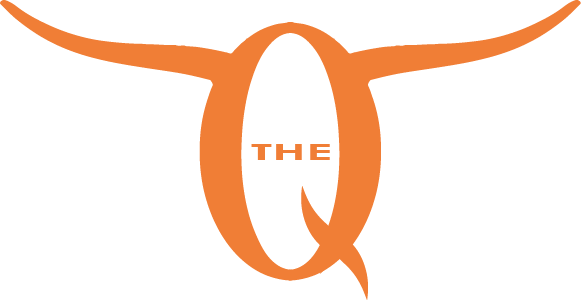 Attention Residents: This notice is for all residents who have leases expiring July 31, 2020. To help you prepare for the big move, we have put together a checklist of items that you will need to complete prior to your departure. If you are moving out, your apartment must be in the same condition as when you moved in.  You are responsible for all damages in your apartment (such as stains on carpet, marks/holes in walls, etc.). To make the process of walking units for damages easier, we ask that you please leave your bedroom door unlocked after you move out. If you would like to participate in our Express Checkout please contact the leasing office to book your appointment. The Quarters on Campus is offering a Worry Free Move-Out. This allows you to leave the cleaning to us. See the attached flyer or call the office for details and fees. Below is what we are checking after you vacate your apartment:Bedroom Carpet: Vacuum and clean carpet, dust off base boards. We look for stains, tears, and holes. Powerhouse Carpet Cleaning is who we use for carpet scrubs. Fans: Dust off ceiling fans in common area and bedrooms.Bathroom: The tub, shower, toilet, sink and fixtures need to be cleaned thoroughly.  The floor should be mopped and the counter and cabinets wiped down. Kitchen: All of the appliances should be cleaned and emptied of any residual food.  Be sure to clean the inside and outside of the refrigerator, stove, oven, microwave, and dishwasher. These appliances are often forgotten about, and the cleaning charges for these items add up quickly.  Don’t forget your washer and dryer…empty the dryer’s lint trap! Trash: Take all trash to the trash rooms. Do no leave any items in the apartment or outside the front door. If we have to remove any trash, boxes or unwanted items from your apartment, your account will be charged $35+ per bag depending on the size of item. Anything left in the apartment is considered trash and will be billed accordingly. This is the area that we notice the highest amounts of charges for people moving out. Please take everything in the apartment with you. *EXCEPTION* Please leave behind the Time Warner Cable box, HDMI cable, power cord, and remote.Trash out charges can double or even triple your Final Account Statement very quickly. Living area: The floors should be swept and mopped and be undamaged.Windows: We look for bent, missing, or torn blinds/screens. Electrical Plate Covers - Missing or damaged Time Warner Cable box and remotes: Every bedroom and living room should have 1 box, HDMI cable, power cord, and remote. These were delivered to your apartment before move in. The cable boxes, HDMI cable, power cord, and remotes are The Quarters on Campus property. If a cable box or remote has been removed from the apartment you will be charged $75 per box removed.A walk sheet that is used to assess damages to your apartment after you move out is available online at www.quartersmove.com. All of the applicable charges on that page will be added to your Final Account Statement and will be due within 30 days of receipt. All common area charges will be split by the number of leases in the apartment, and all bedroom charges will be split by the number of leases in the bedroom. We also recommend that you visit www.quartersmove.com for any questions that you may have regarding the end of your lease contract and moving out of your apartment.A few things to remember if you are planning on moving out earlier than the expiration date on your lease contract:The electricity in your apartment must remain in your name until the lease contract expiration date.You are still liable for all water bills and rental installments.You are still liable for any damage that is caused before the lease contract expiration date.To finalize your account with The Quarters on Campus, you must turn in all the keys you received at move in and throughout the year to the Leasing Center. The keys include: Saflok card that is used on your front door, bedroom key (one bedroom units in Grayson and Nueces Houses will not have bedroom keys), the mailbox key and parking tag (if applicable). Failure to turn in any of these keys will result in your account being charged. The final day to turn in your keys will be August  1, 2020 at 12:00 pm. Any keys received after that time will not be accepted and your account will be charged for each key not returned. When you turn your keys into the Leasing Center, you will be asked to provide a US forwarding address. This address is used to mail the Final Account Statement to you. A Final Account Statement is an itemized statement that will be mailed to the forwarding address that is provided at move-out. These statements will be mailed out within thirty days of the termination date on your lease contract. This statement will include your final two water bills as they are billed 4-6 weeks behind. Please note that if you have a friend/roommate turn in your keys, make sure they have your forwarding address to provide. We have no way of verifying that each and every address that is provided to us is the correct address. We have noticed that this is the main cause of bills being sent to the wrong person, and ultimately forgotten about. The Final Account Statement balance is due within 60 days of the termination date on your lease contract. Failure to pay this balance within in the 60 day window will result in your account being sent to a third party collection agency. If this happens, the lease holder and guarantor will have their information sent to the collection agency and will be reported to the credit bureaus.Please know that we welcome any and all questions that you may have about the move-out process or anything regarding your lease contract. We want to thank you for your cooperation in the move-out process, and trust that your stay with us has been an enjoyable one.  It has been a pleasure having you as a resident with The Quarters on Campus. We offer our best wishes to all of you in the future! Thank you,The Quarters on Campus(512) 531-0123 (512) 531-0114 (fax)info@quartersoncampus.com